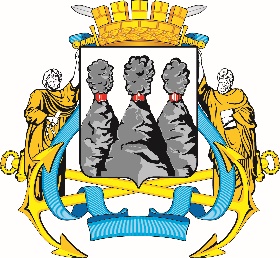 Ленинская ул., д. 14, Петропавловск-Камчатский, 683000Тел. (4152)30-25-80 (2450), факс (4152)42-52-29, e-mail: duma@pkgo.ru, duma.pkgo.ru ПРОТОКОЛсовместного заседания Комитета Городской	Думы Петропавловск-Камчатского городского округа по местному самоуправлению и социальной политике и Комитета по городскому и жилищно-коммунальному хозяйству от 20.06.2019г. Петропавловск-Камчатский,ул. Ленинская, д. 14, зал заседаний № 429Время начала: 1635 часовВремя окончания: 1812 часовПредседательствующий:Присутствовали:Отсутствовали:ПОВЕСТКА ДНЯ:1. О письме Губернатора Камчатского края от 28.03.2019 № 01-03-45-118Докл.: Монахова Галина Васильевна2. (28.6) О принятии решения о внесении изменения в Решение Городской Думы Петропавловск-Камчатского городского округа от 29.08.2017 № 594-нд «О дополнительных мерах муниципальной социальной поддержки для отдельных категорий граждан по проезду на автомобильном транспорте общего пользования на маршрутах регулярных перевозок на территории Петропавловск-Камчатского городского округа»Докл.: Иванова Юлия Николаевна3. (3) Об обращении руководителя Агентства по туризму и внешним связям Камчатского края об установлении побратимских отношений между Петропавловск-Камчатским городским округом и городом Спарта Греческой РеспубликиДокл.: Ковалык Анна Юрьевна4. (4) О намерении администрации Петропавловск-Камчатского городского округа заключить соглашение о сотрудничестве с администрацией городского округа «город Дербент»Докл.: Ковалык Анна Юрьевна5. (5) О прекращении деятельности  рабочей группы, созданной решением Городской Думы Петропавловск-Камчатского городского округа от 30.10.2017 № 32-р «О создании рабочей группы по разработке  проекта решения Городской Думы Петропавловск-Камчатского городского округа «О внесении изменений в Решение Городской Думы Петропавловск-Камчатского городского округа от 30.10.2017 № 10-нд «О правилах благоустройства территории Петропавловск-Камчатского городского округа и порядке участия собственников зданий (помещений в них) и сооружений в благоустройстве прилегающих территорий»Докл.: Ковалык Анна Юрьевна6. (6) О создании рабочей группы по разработке проекта решения Городской Думы Петропавловск-Камчатского городского округа «О внесении изменений в Решение Городской Думы Петропавловск-Камчатского городского округа от 26.04.2019 № 170-нд 
«О правилах благоустройства территории Петропавловск-Камчатского городского округа»Докл.: Ковалык Анна Юрьевна7. (7) О внесении изменений в Решение Городской Думы Петропавловск-Камчатского городского округа от 28.08.2013 № 120-нд «О размерах и условиях оплаты труда Главы Петропавловск-Камчатского городского округа, депутатов Городской Думы Петропавловск-Камчатского городского округа»Докл.: Ковалык Анна Юрьевна8. (8) О внесении изменения в Решение Городской Думы Петропавловск-Камчатского городского округа от 20.06.2017 № 578-нд «О порядке формирования, ведения и обязательного опубликования перечня муниципального имущества Петропавловск-Камчатского городского округа, свободного от прав третьих лиц (за исключением права хозяйственного ведения, права оперативного управления, а также имущественных прав субъектов малого и среднего предпринимательства)»Докл.: Позднякова Евгения Сергеевна 9. (9) О порядке согласования сделок, совершаемых муниципальными унитарными предприятиями Петропавловск-Камчатского городского округаДокл.: Позднякова Евгения Сергеевна10. (11) О внесении изменений в Решение Городской Думы Петропавловск-Камчатского городского округа от 30.11.2011 № 446-нд «Об участии в профилактике терроризма и экстремизма, а также минимизации и (или) ликвидации последствий проявлений терроризма и экстремизма в границах Петропавловск-Камчатского городского округа»Докл.: Судиловский Александр Михайлович 11. (12) О принятии решения о внесении изменений   в Решение Городской Думы Петропавловск-Камчатского городского округа от 02.09.2014 № 254-нд «О порядке организации использования, охраны, защиты и воспроизводства лесов в Петропавловск-Камчатском городском округе»Докл.: Деркач Сергей Григорьевич12. (28.1) О принятии решения Городской Думы Петропавловск-Камчатского городского округа о внесении изменений в Решение Городской Думы Петропавловск-Камчатского городского округа  от 28.08.2013 № 121-нд «О порядке сохранения, использования и популяризации объектов культурного наследия (памятников истории и культуры), находящихся в собственности Петропавловск-Камчатского городского округа, охраны объектов культурного наследия (памятников истории и культуры) местного (муниципального) значения, расположенных на территории городского округа»Докл.: Соловьева Лилиана Васильевна13. (13) О принятии решения о внесении изменения в Устав Петропавловск-Камчатского городского округаДокл.: Воровский Андрей Викторович14. (14) О принятии решения о внесении изменений в Решение Городской Думы Петропавловск-Камчатского городского округа от 13.07.2018 № 82-нд «О Регламенте Городской Думы Петропавловск-Камчатского городского округа»Докл.: Воровский Андрей Викторович15. (15) О принятии решения о внесении изменений в Решение Городской Думы Петропавловск-Камчатского городского округа от 02.03.2016 № 397-нд «О Контрольно-счетной палате Петропавловск-Камчатского городского округа»Докл.: Воровский Андрей Викторович 16. (16) О принятии решения о внесении изменения в Решение Городской Думы Петропавловск-Камчатского городского округа   от 26.06.2013 № 94-нд «О перечне должностей муниципальной службы в Городской Думе Петропавловск-Камчатского городского округа и Контрольно-счетной палате Петропавловск-Камчатского городского округа, при назначении на которые граждане обязаны представлять сведения о своих доходах, об имуществе и обязательствах имущественного характера, а также сведения о доходах, об имуществе и обязательствах имущественного характера своих супруги (супруга) и несовершеннолетних детей и при замещении которых муниципальные служащие обязаны представлять сведения о своих доходах, расходах, об имуществе и обязательствах имущественного характера, а также сведения о доходах, расходах, 
об имуществе и обязательствах имущественного характера своих супруги (супруга) 
и несовершеннолетних детей»Докл.: Воровский Андрей Викторович17. (17) О принятии решения о внесении изменений в Решение Городской Думы Петропавловск-Камчатского городского округа от 28.08.2013 № 122-нд «О гарантиях и компенсациях для лиц, являющихся работниками организаций, финансируемых из бюджета Петропавловск-Камчатского городского округа»Докл.: Воровский Андрей Викторович18. (18) О принятии решения о внесении изменения в Решение Городской Думы Петропавловск-Камчатского городского округа от 30.11.2015 № 370-нд «О порядке проведения экспертизы муниципальных нормативных правовых актов, разработанных Городской Думой Петропавловск-Камчатского городского округа и затрагивающих вопросы осуществления предпринимательской и инвестиционной деятельности»Докл.: Воровский Андрей Викторович19. (19) О принятии решения о внесении изменения в Решение Городской Думы Петропавловск-Камчатского городского округа от 20.06.2017 № 580-нд «О порядке проведения оценки регулирующего воздействия проектов муниципальных нормативных правовых актов, устанавливающих новые или изменяющих ранее предусмотренные муниципальными нормативными правовыми актами обязанности для субъектов предпринимательской и инвестиционной деятельности, разрабатываемых Городской Думой Петропавловск-Камчатского городского округа»Докл.: Воровский Андрей Викторович20. (20) Об утверждении плана нормотворческой деятельности Городской Думы Петропавловск-Камчатского городского округа на II полугодие 2019 годаДокл.: Воровский Андрей Викторович21. (21) Об утверждении доклада о выполнении наказов избирателей в Петропавловск-Камчатском городском округе за 2018 годДокл.: Воровский Андрей Викторович 22. (22) О внесении изменений в перечень наказов избирателей Петропавловск-Камчатского городского округа на 2019 год, поступивших депутатам Городской Думы Петропавловск-Камчатского городского округа, утвержденный решением Городской Думы Петропавловск-Камчатского городского округа от 27.06.2018 № 198-рДокл.: Воровский Андрей Викторович23. (23) О внесении изменения в решение Городской Думы Петропавловск-Камчатского городского округа от 04.10.2017 № 19-р «О делегировании депутатов Городской Думы Петропавловск-Камчатского городского округа в составы комитетов, комиссий, советов и рабочих групп Петропавловск-Камчатского городского округа»Докл.: Воровский Андрей Викторович24. (24) Об утверждении состава Комиссии по установлению праздников и памятных дат Петропавловск-Камчатского городского округаДокл.: Воровский Андрей Викторович25.(25) О принятии решения о порядке назначения и проведения опроса граждан в Петропавловск-Камчатском городском округеДокл.: Воровский Андрей Викторович26. (28.2) Об утверждении перечня наказов избирателей Петропавловск-Камчатского городского округа на 2020 год, поступивших депутатам Городской Думы Петропавловск-Камчатского городского округаДокл.: Воровский Андрей Викторович27. (28.3) О поручении Городской Думы Петропавловск-Камчатского городского округа Контрольно-счетной палате Петропавловск-Камчатского городского округа на 2019 годДокл.: Монахова Галина Васильевна28. (28.4) О внесении изменения в решение Городской Думы Петропавловск-Камчатского городского округа от 24.04.2019 № 441-р «О создании рабочей группы по разработке проекта решения о порядке установки, ремонта, демонтажа памятников, мемориальных и памятных досок, мемориальных плит и иных памятных знаков, а также признания объектов памятными знаками»Докл.: Воровский Андрей Викторович29. (28.7) О внесении изменений в отдельные решения Городской Думы Петропавловск-Камчатского городского округа в сфере регулирования отношений, связанных с учредительными документами органов администрации Петропавловск-Камчатского городского округа Докл.: Воровский Андрей Викторович30. О награждении Почетной грамотой Городской Думы Петропавловск-Камчатского городского округа Ляпушкиной Елены АлексеевныДокл.: Воровский Андрей Викторович31. (27) О награждении Почетной грамотой Городской Думы Петропавловск-Камчатского городского округа Стародумовой Людмилы ВикторовныДокл.: Воровский Андрей Викторович32. О награждении Почетными грамотами Городской Думы Петропавловск-Камчатского городского округа работников муниципального бюджетного общеобразовательного учреждения «Средняя школа № 2» Петропавловск-Камчатского городского округаДокл.: Воровский Андрей Викторович33. О награждении Почетной грамотой Городской Думы Петропавловск-Камчатского городского округа Поперно Аллы ХаимовныДокл.: Воровский Андрей Викторович34. Информации о содержании детских и спортивных площадкок, расположенных на территории 5-го избирательного округаДокл.: Воровский Андрей ВикторовичГолосовали: «за» -13, «единогласно».ГОРОДСКАЯ ДУМАПЕТРОПАВЛОВСК-КАМЧАТСКОГОГОРОДСКОГО ОКРУГАКОМИТЕТ ПО МЕСТНОМУ САМОУПРАВЛЕНИЮ И СОЦИАЛЬНОЙ ПОЛИТИКЕ Воровский А.В.-заместитель председателя Городской Думы Петропавловск-Камчатского городского округа - председатель Комитета по местному самоуправлению и социальной политике, депутат Городской Думы Петропавловск-Камчатского городского округа (далее – депутат Городской Думы) по избирательному округу № 5.Борисенко А.А.Гусейнов Р.В.--депутат Городской Думы по избирательному округу № 3;депутат Городской Думы по единому муниципальному избирательному округу;Зубенко Е.В.-депутат Городской Думы по избирательному округу № 6;Зикратов А.В.Кадачигова Д.С.Лосев К.Е.Лиманов С.А.Рыкова И.В.-----депутат Городской Думы по избирательному округу № 1;депутат Городской Думы по единому муниципальному избирательному округу;депутат Городской Думы по единому муниципальному избирательному округу;депутат Городской Думы по единому муниципальному избирательному округу;депутат Городской Думы по единому муниципальному избирательному округу;Рясная В.И.Монахова Г.В.Наумов А.Б.Толмачев И.Ю.----депутат Городской Думы по избирательному округу № 1;председатель Городской Думы Петропавловск-Камчатского городского округа, депутат Городской Думы по единому муниципальному избирательному округу; депутат Городской Думы по единому муниципальному избирательному округу;депутат Городской Думы по избирательному округу № 2.Березенко А.В.-депутат Городской Думы по единому муниципальному избирательному округу;Богданова Е.В.-депутат Городской Думы по единому муниципальному избирательному округу;Воронов Д.М.Кондратенко Г.В.Кронов А.А.Лесков Б.А.Панов А.Г.Прудкий Д.А.------депутат Городской Думы по избирательному округу № 6;депутат Городской Думы по единому муниципальному избирательному округу;депутат Городской Думы по избирательному округу № 3;депутат Городской Думы Петропавловск-Камчатского городского округа по единому муниципальному избирательному округу;депутат Городской Думы по избирательному округу № 4;заместитель председателя Городской Думы Петропавловск-Камчатского городского округа - председатель Комитета по городскому 
и жилищно-коммунальному хозяйству, депутат Городской Думы 
по избирательному округу № 4;Сайдачаков П.В.Смирнов С.И.Цыганков Ю.А.Шунькин Д.В.----депутат Городской Думы по избирательному округу № 2;депутат Городской Думы по единому муниципальному избирательному округу;депутат Городской Думы по избирательному округу № 5;депутат Городской Думы по единому муниципальному избирательному округу.Приглашенные:Приглашенные:Приглашенные:Иванова Ю.Н.Деркач С.Г.Рекунова О.В.Ковалык А.Ю.----Первый заместитель Главы администрации Петропавловск-Камчатского городского округа;и.о. руководителя Управления дорожного хозяйства, транспорта и благоустройства администрации Петропавловск-Камчатского городского округа;и.о. председателя Контрольно-счетной палаты Петропавловск–Камчатского городского округа;и.о. заместителя Главы администрации Петропавловск–Камчатского городского округа – руководителя Управления делами администрации Петропавловск-Камчатского городского округа;Кнерик В.А.Соловьева Л.В.Судиловский А.М.Плэнгэу Е.О.----депутат Городской Думы по избирательному округу № 8; начальник Управления культуры, спорта и молодежной политики администрации Петропавловск-Камчатского городского округа;заместитель начальника Управления по обеспечению безопасности жизнедеятельности населения администрации Петропавловск-Камчатского городского округа;ведущий консультант юридического отдела Управления культуры, спорта и молодежной политики администрации Петропавловск-Камчатского городского округа;Позднякова Е.С.-заместитель Главы администрации Петропавловск-Камчатского городского округа – руководитель Управления экономического развития и имущественных отношений администрации Петропавловск-Камчатского городского округа;Тур Е.А.-заместитель руководителя Управления делами администрации Петропавловск-Камчатского городского округа.Присутствовали работники аппарата Городской Думы Петропавловск-Камчатского городского округа:Присутствовали работники аппарата Городской Думы Петропавловск-Камчатского городского округа:Присутствовали работники аппарата Городской Думы Петропавловск-Камчатского городского округа:Бушкова В.С.Глуховский Д.В.--советник информационного отдела управления информационного 
и общего обеспечения работы аппарата Городской Думы Петропавловск-Камчатского городского округа;исполняющий обязанности руководителя аппарата Городской Думы Петропавловск-Камчатского городского округа;Ерофеева Т.Е.-начальник юридического отдела управления организационно-правового обеспечения работы аппарата Городской Думы Петропавловск-Камчатского городского округа (далее – юридический отдел аппарата Городской Думы);Иванков Т.П.-начальник отдела по обеспечению деятельности органов 
и депутатских объединений Городской Думы Петропавловск-Камчатского городского округа управления информационного и общего обеспечения работы аппарата Городской Думы Петропавловск-Камчатского городского округа;Катрук Т.О.-заместитель руководителя аппарата Городской Думы Петропавловск-Камчатского городского округа – начальник управления организационно-правового обеспечения работы аппарата Городской Думы Петропавловск-Камчатского городского округа;Реук Л.В.-советник юридического отдела управления организационно-правового обеспечения работы аппарата Городской Думы Петропавловск-Камчатского городского округа;Труш О.Г.-советник информационного отдела управления информационного 
и общего обеспечения работы аппарата Городской Думы Петропавловск-Камчатского городского округа.1. СЛУШАЛИ:О письме Губернатора Камчатского края от 28.03.2019 № 01-03-45-118ВЫСТУПИЛИ:Воровский А.В., Катрук Т.О., Кнерик В.А.РЕШИЛИ:Одобрить проект правового акта и рекомендовать Городской Думе принять правовой акт в целом (Решение принимается открытым голосованием: «за»-13, единогласно)2. СЛУШАЛИ:ВЫСТУПИЛИ:О принятии решения о внесении изменения в Решение Городской Думы Петропавловск-Камчатского городского округа от 29.08.2017 № 594-нд 
«О дополнительных мерах муниципальной социальной поддержки для отдельных категорий граждан по проезду на автомобильном транспорте общего пользования на маршрутах регулярных перевозок на территории Петропавловск-Камчатского городского округа»Монахова Г.В.РЕШИЛИ:Одобрить проект правового акта и рекомендовать Городской Думе принять правовой акт в целом (Решение принимается открытым голосованием: «за»-13, единогласно)3. СЛУШАЛИ:ВЫСТУПИЛИ:Об обращении руководителя Агентства по туризму и внешним связям Камчатского края об установлении побратимских отношений между Петропавловск-Камчатским городским округом и городом Спарта Греческой РеспубликиМонахова Г.В.РЕШИЛИ:Одобрить проект правового акта и рекомендовать Городской Думе принять правовой акт с учетом заключения юридического отдела аппарата Городской Думы(Решение принимается открытым голосованием: «за»-13, единогласно)4. СЛУШАЛИ:ВЫСТУПИЛИ:О намерении администрации Петропавловск-Камчатского городского округа заключить соглашение о сотрудничестве с администрацией городского округа «город Дербент»Монахова Г.В.РЕШИЛИ:Одобрить проект правового акта и рекомендовать Городской Думе принять правовой акт с учетом заключения юридического отдела аппарата Городской Думы (Решение принимается открытым голосованием: «за»-13, единогласно)5. СЛУШАЛИ:ВЫСТУПИЛИ:О прекращении деятельности  рабочей группы, созданной решением Городской Думы Петропавловск-Камчатского городского округа от 30.10.2017 № 32-р «О создании рабочей группы по разработке  проекта решения Городской Думы Петропавловск-Камчатского городского округа «О внесении изменений в Решение Городской Думы Петропавловск-Камчатского городского округа от 30.10.2017 № 10-нд «О правилах благоустройства территории Петропавловск-Камчатского городского округа и порядке участия собственников зданий (помещений в них) и сооружений в благоустройстве прилегающих территорий»Воровский А.В.РЕШИЛИ:Одобрить проект правового акта и рекомендовать Городской Думе принять правовой акт с учетом заключения юридического отдела аппарата Городской Думы(Решение принимается открытым голосованием: «за»-13, единогласно)6. СЛУШАЛИ:ВЫСТУПИЛИ:О создании рабочей группы по разработке проекта решения Городской Думы Петропавловск-Камчатского городского округа «О внесении изменений                 в Решение Городской Думы Петропавловск-Камчатского городского округа                     от 26.04.2019 № 170-нд «О правилах благоустройства территории Петропавловск-Камчатского городского округа»Тур Е.А.РЕШИЛИ:Рекомендовать Городской Думе включить в состав рабочей группы по разработке проекта решения Городской Думы Петропавловск-Камчатского городского округа «О внесении изменений в Решение Городской Думы Петропавловск-Камчатского городского округа от 26.04.2019 № 170-нд 
«О правилах благоустройства территории Петропавловск-Камчатского городского округа» следующие кандидатуры:- Воровский А.В. – заместитель председателя Городской Думы Петропавловск-Камчатского городского округа – председатель Комитета по местному самоуправлению и социальной политике;- Прудкий Д.А. - заместитель председателя Городской Думы Петропавловск-Камчатского городского округа – председатель Комитета по городскому и жилищно-коммунальному хозяйству;- Борисенко А.А. – депутат Городской Думы городского округа по избирательному округу № 3;- Ерофеева Т.Е. - начальник юридического отдела управления организационно-правового обеспечения работы аппарата Городской Думы Петропавловск-Камчатского городского округа.Одобрить проект правового акта и рекомендовать Городской Думе принять правовой акт с учетом предложенных кандидатур и заключения юридического отдела аппарата Городской Думы  (Решение принимается открытым голосованием: «за»-13, единогласно)7. СЛУШАЛИ:О внесении изменений в Решение Городской Думы Петропавловск-Камчатского городского округа от 28.08.2013 № 120-нд «О размерах и условиях оплаты труда Главы Петропавловск-Камчатского городского округа, депутатов Городской Думы Петропавловск-Камчатского городского округа»РЕШИЛИ:Одобрить проект правового акта и рекомендовать Городской Думе принять правовой акт с учетом заключения юридического отдела аппарата Городской Думы(Решение принимается открытым голосованием: «за»-13, единогласно)8. СЛУШАЛИ:О внесении изменения в Решение Городской Думы Петропавловск-Камчатского городского округа от 20.06.2017 № 578-нд «О порядке формирования, ведения и обязательного опубликования перечня муниципального имущества Петропавловск-Камчатского городского округа, свободного от прав третьих лиц (за исключением права хозяйственного ведения, права оперативного управления, а также имущественных прав субъектов малого и среднего предпринимательства)»РЕШИЛИ:Одобрить проект правового акта и рекомендовать Городской Думе принять правовой акт с учетом заключения юридического отдела аппарата Городской Думы(Решение принимается открытым голосованием: «за»-13, единогласно)9. СЛУШАЛИ:О порядке согласования сделок, совершаемых муниципальными унитарными предприятиями Петропавловск-Камчатского городского округа РЕШИЛИ:Одобрить проект правового акта и рекомендовать Городской Думе принять правовой акт с учетом заключения юридического отдела аппарата Городской Думы (Решение принимается открытым голосованием: «за»-13, единогласно)10. СЛУШАЛИ:О внесении изменений в Решение Городской Думы Петропавловск-Камчатского городского округа от 30.11.2011 № 446-нд «Об участии в профилактике терроризма и экстремизма, а также минимизации и (или) ликвидации последствий проявлений терроризма и экстремизма в границах Петропавловск-Камчатского городского округа»РЕШИЛИ:Одобрить проект правового акта и рекомендовать Городской Думе принять правовой акт с учетом заключения юридического отдела аппарата Городской Думы  (Решение принимается открытым голосованием: «за»-13, единогласно)11. СЛУШАЛИ:ВЫСТУПИЛИ:О принятии решения о внесении изменений в Решение Городской Думы Петропавловск-Камчатского городского округа от 02.09.2014 № 254-нд  
«О порядке организации использования, охраны, защиты и воспроизводства лесов в Петропавловск-Камчатском городском округе»Монахова Г.В.РЕШИЛИ:Одобрить проект правового акта и рекомендовать Городской Думе принять правовой акт с учетом заключения юридического отдела аппарата Городской Думы  (Решение принимается открытым голосованием: «за»-13, единогласно)12. СЛУШАЛИ:О принятии решения Городской Думы Петропавловск-Камчатского городского округа о внесении изменений в Решение Городской Думы Петропавловск-Камчатского городского округа  от 28.08.2013 № 121-нд 
«О порядке сохранения, использования и популяризации объектов культурного наследия (памятников истории и культуры), находящихся в собственности Петропавловск-Камчатского городского округа, охраны объектов культурного наследия (памятников истории и культуры) местного (муниципального) значения, расположенных на территории городского округа»РЕШИЛИ:Одобрить проект правового акта и рекомендовать Городской Думе принять правовой акт с учетом заключения юридического отдела аппарата Городской Думы  (Решение принимается открытым голосованием: «за»-13, единогласно)13. СЛУШАЛИ:О принятии решения о внесении изменения в Устав Петропавловск-Камчатского городского округа РЕШИЛИ:Одобрить проект правового акта и рекомендовать Городской Думе принять правовой акт с учетом заключения юридического отдела аппарата Городской Думы  (Решение принимается открытым голосованием: «за»-13, единогласно)14. СЛУШАЛИ:О принятии решения о внесении изменений в Решение Городской Думы Петропавловск-Камчатского городского округа от 13.07.2018 № 82-нд 
«О Регламенте Городской Думы Петропавловск-Камчатского городского округа»РЕШИЛИ:Одобрить проект правового акта и рекомендовать Городской Думе принять правовой акт с учетом заключения юридического отдела аппарата Городской Думы  (Решение принимается открытым голосованием: «за»-13, единогласно)15. СЛУШАЛИ:РЕШИЛИ:О принятии решения о внесении изменений в Решение Городской Думы Петропавловск-Камчатского городского округа от 02.03.2016 № 397-нд 
«О Контрольно-счетной палате Петропавловск-Камчатского городского округа»Одобрить проект правового акта и рекомендовать Городской Думе принять правовой акт с учетом заключения юридического отдела аппарата Городской Думы  (Решение принимается открытым голосованием: «за»-13, единогласно)16. СЛУШАЛИ:О принятии решения о внесении изменения в Решение Городской Думы Петропавловск-Камчатского городского округа от 26.06.2013 № 94-нд 
«О перечне должностей муниципальной службы в Городской Думе Петропавловск-Камчатского городского округа и Контрольно-счетной палате Петропавловск-Камчатского городского округа, при назначении на которые граждане обязаны представлять сведения о своих доходах, об имуществе и обязательствах имущественного характера, а также сведения о доходах, об имуществе и обязательствах имущественного характера своих супруги (супруга) и несовершеннолетних детей и при замещении которых муниципальные служащие обязаны представлять сведения о своих доходах, расходах, об имуществе и обязательствах имущественного характера, а также сведения о доходах, расходах, об имуществе и обязательствах имущественного характера своих супруги (супруга) и несовершеннолетних детей» ВЫСТУПИЛИ:Ерофеева Т.Е.: юридический отдел аппарата Городской Думы предлагает пункт 2 проекта решения изложить в следующей редакции: «2. Настоящее Решение вступает в силу после дня его официального опубликования, но не ранее 01.08.2019.»РЕШИЛИ:Одобрить проект правового акта и рекомендовать Городской Думе принять правовой акт с учетом предложения и заключения юридического отдела аппарата Городской Думы    (Решение принимается открытым голосованием: «за»-13, единогласно)17.СЛУШАЛИ:ВЫСТУПИЛИ:О принятии решения о внесении изменений в Решение Городской Думы Петропавловск-Камчатского городского округа от 28.08.2013 № 122-нд                             «О гарантиях и компенсациях для лиц, являющихся работниками организаций, финансируемых из бюджета Петропавловск-Камчатского городского округа»Толмачев И.Ю., Тур Е.А., Наумов А.Б.РЕШИЛИ:В связи с необходимостью более детальной проработки данного вопроса и рассмотрения предложений, поступивших к проекту решения - рекомендовать Городской Думе снять данный вопрос с повестки дня 21-ой сессии и создать рабочую группу по разработке проекта решения Городской Думы Петропавловск-Камчатского городского округа «О внесении изменений в Решение Городской Думы Петропавловск-Камчатского городского округа от 28.08.2013 № 122-нд «О гарантиях и компенсациях для лиц, являющихся работниками организаций, финансируемых из бюджета Петропавловск-Камчатского городского округа» в следующем составе:председатель рабочей группы – Воровский А.В.секретарь рабочей группы – Сотникова Г.А.члены рабочей группы: - Толмачев И.Ю. – депутат Городской Думы по избирательному округу № 2;- Кадачигова Д.С. – депутат Городской Думы по единому муниципальному избирательному округу;- Рыкова И.В. - депутат Городской Думы по единому муниципальному избирательному округу;- Рекунова О.В. – аудитор Контрольно-счетной палаты Петропавловск-Камчатского городского округа (по согласованию);- представитель администрации Петропавловск-Камчатского городского округа (по согласованию).(Решение принимается открытым голосованием: «за»-13, единогласно)18. СЛУШАЛИО принятии решения о внесении изменения в Решение Городской Думы Петропавловск-Камчатского городского округа от 30.11.2015 № 370-нд                       «О порядке проведения экспертизы муниципальных нормативных правовых актов, разработанных Городской Думой Петропавловск-Камчатского городского округа и затрагивающих вопросы осуществления предпринимательской и инвестиционной деятельности»РЕШИЛИ:Одобрить проект правового акта и рекомендовать Городской Думе принять правовой акт с учетом заключения юридического отдела аппарата Городской Думы (Решение принимается открытым голосованием: «за»-13, единогласно)19. СЛУШАЛИО принятии решения о внесении изменения в Решение Городской Думы Петропавловск-Камчатского городского округа от 20.06.2017 № 580-нд 
«О порядке проведения оценки регулирующего воздействия проектов муниципальных нормативных правовых актов, устанавливающих новые или изменяющих ранее предусмотренные муниципальными нормативными правовыми актами обязанности для субъектов предпринимательской и инвестиционной деятельности, разрабатываемых Городской Думой Петропавловск-Камчатского городского округа»РЕШИЛИ:Одобрить проект правового акта и рекомендовать Городской Думе принять правовой акт с учетом заключения юридического отдела аппарата Городской Думы (Решение принимается открытым голосованием: «за»-13, единогласно)20. СЛУШАЛИ:ВЫСТУПИЛИ:Об утверждении плана нормотворческой деятельности Городской Думы Петропавловск-Камчатского городского округа на II полугодие 2019 годаТур Е.А. с предложениями в План нормотворческой деятельности Городской Думы Петропавловск-Камчатского городского округа на II полугодие 
2019 года:в пунктах 3,4 заменить основного исполнителя по разработке проекта правового акта (разработчика) на Управление образования администрации Петропавловск-Камчатского городского округа; срок исполнения изменить на III-IV квартал;в пункте 7 срок исполнения изменить на III-IV квартал.РЕШИЛИ:Одобрить проект правового акта и рекомендовать Городской Думе принять правовой акт с учетом предложений администрации Петропавловск-Камчатского городского округа (Решение принимается открытым голосованием: «за»-13, единогласно)21. СЛУШАЛИ:Об утверждении доклада о выполнении наказов избирателей в Петропавловск-Камчатском городском округе за 2018 год РЕШИЛИ:Одобрить проект правового акта и рекомендовать Городской Думе принять правовой акт в целом(Решение принимается открытым голосованием: «за»-13, единогласно)22. СЛУШАЛИ:О внесении изменений в перечень наказов избирателей Петропавловск-Камчатского городского округа на 2019 год, поступивших депутатам Городской Думы Петропавловск-Камчатского городского округа, утвержденный решением Городской Думы Петропавловск-Камчатского городского округа от 27.06.2018 № 198-р РЕШИЛИ:Аппарату Городской Думы разработать второй вариант проекта правового акта с учетом предложений, поступивших от депутатов Городской Думы о внесении изменений в Перечень наказов избирателей на 2019 год.Одобрить второй вариант проекта правового акта и рекомендовать Городской Думе принять правовой акт при наличии положительных заключений от администрации Петропавловск-Камчатского городского округа(Решение принимается открытым голосованием: «за»-13, единогласно)23. СЛУШАЛИ:ВЫСТУПЛИ:О внесении изменения в решение Городской Думы Петропавловск-Камчатского городского округа от 04.10.2017 № 19-р «О делегировании депутатов Городской Думы Петропавловск-Камчатского городского округа в составы комитетов, комиссий, советов и рабочих групп Петропавловск-Камчатского городского округа»Монахова Г.В.РЕШИЛИ:Одобрить проект правового акта и рекомендовать Городской Думе принять правовой акт в целом с учетом кандидатур, предложенных Комитетом Городской Думы Петропавловск-Камчатского городского округа по собственности, земельным отношениям, предпринимательству и инвестициям(Решение принимается открытым голосованием: «за»-13, единогласно)24. СЛУШАЛИ:Об утверждении состава Комиссии по установлению праздников и памятных дат Петропавловск-Камчатского городского округа РЕШИЛИ:Рекомендовать Городской Думе включить в состав Комиссии по установлению праздников и памятных дат Петропавловск-Камчатского городского округа следующие кандидатуры:председатель Комиссии: Монахова Г.В. – председатель Городской Думы Петропавловск-Камчатского городского округа;заместитель председателя Комиссии: представитель администрации Петропавловск-Камчатского городского округа (по согласованию);секретарь Комиссии: Грузинская О.В. – консультант отдела по обеспечению деятельности органов и депутатских объединений Городской Думы Петропавловск-Камчатского городского округа управления информационного и общего обеспечения работы аппарата Городской Думы Петропавловск-Камчатского городского округа;члены Комиссии: - Воровский А.В. – заместитель председателя Городской Думы Петропавловск-Камчатского городского округа – председатель Комитета по местному самоуправлению и социальной политике;- Зубенко Е.В. – депутат Городской Думы по избирательному округу № 6;- Кадачигова Д.С. – депутат Городской Думы по единому муниципальному избирательному округу;- представитель администрации Петропавловск-Камчатского городского округа (по согласованию).2. Одобрить проект правового акта и рекомендовать Городской Думе принять правовой акт с учетом предложенных кандидатур.(Решение принимается открытым голосованием: «за»-13, единогласно)25. СЛУШАЛИ:О принятии решения о порядке назначения и проведения опроса граждан в Петропавловск-Камчатском городском округе РЕШИЛИ:Одобрить проект правового акта и рекомендовать Городской Думе принять правовой акт с учетом заключения юридического отдела аппарата Городской Думы(Решение принимается открытым голосованием: «за»-13, единогласно)26. СЛУШАЛИ:Об утверждении перечня наказов избирателей Петропавловск-Камчатского городского округа на 2020 год, поступивших депутатам Городской Думы Петропавловск-Камчатского городского округа РЕШИЛИ:Одобрить проект правового акта и рекомендовать Городской Думе принять правовой акт в целом(Решение принимается открытым голосованием: «за»-13, единогласно)27. СЛУШАЛИ:О поручении Городской Думы Петропавловск-Камчатского городского округа Контрольно-счетной палате Петропавловск-Камчатского городского округа на 2019 год РЕШИЛИ:Одобрить проект правового акта и рекомендовать Городской Думе принять правовой акт в целом(Решение принимается открытым голосованием: «за»-13, единогласно)28. СЛУШАЛИ:О внесении изменения в решение Городской Думы Петропавловск-Камчатского городского округа от 24.04.2019 № 441-р «О создании рабочей группы по разработке проекта решения о порядке установки, ремонта, демонтажа памятников, мемориальных и памятных досок, мемориальных плит и иных памятных знаков, а также признания объектов памятными знаками»РЕШИЛИ:Одобрить проект правового акта и рекомендовать Городской Думе принять правовой акт в целом(Решение принимается открытым голосованием: «за»-13, единогласно)29. СЛУШАЛИ:О внесении изменений в отдельные решения Городской Думы Петропавловск-Камчатского городского округа в сфере регулирования отношений, связанных с учредительными документами органов администрации Петропавловск-Камчатского городского округа РЕШИЛИ:Одобрить проект правового акта и рекомендовать Городской Думе принять правовой акт в целом(Решение принимается открытым голосованием: «за»-13, единогласно)30. СЛУШАЛИ:О награждении Почетной грамотой Городской Думы Петропавловск-Камчатского городского округа Ляпушкиной Елены Алексеевны РЕШИЛИ:Одобрить проект правового акта и рекомендовать Городской Думе принять правовой акт в целом(Решение принимается открытым голосованием: «за»-13, единогласно)31. СЛУШАЛИ:О награждении Почетной грамотой Городской Думы Петропавловск-Камчатского городского округа Стародумовой Людмилы Викторовны РЕШИЛИ:Одобрить проект правового акта и рекомендовать Городской Думе принять правовой акт в целом(Решение принимается открытым голосованием: «за»-13, единогласно)32. СЛУШАЛИ:О награждении Почетными грамотами Городской Думы Петропавловск-Камчатского городского округа работников муниципального бюджетного общеобразовательного учреждения «Средняя школа № 2» Петропавловск-Камчатского городского округаРЕШИЛИ:Одобрить проект правового акта и рекомендовать Городской Думе принять правовой акт в целом(Решение принимается открытым голосованием: «за»-13, единогласно)33. СЛУШАЛИ:О награждении Почетной грамотой Городской Думы Петропавловск-Камчатского городского округа Паперно Аллы Хаимовны РЕШИЛИ:Одобрить проект правового акта и рекомендовать Городской Думе принять правовой акт в целом(Решение принимается открытым голосованием: «за»-13, единогласно)34. СЛУШАЛИ:Информации о содержании детских и спортивных площадках, расположенных на территории 5-го избирательного округа РЕШИЛИ:Рекомендовать Контрольному Управлению администрации Петропавловск-Камчатского городского округа и Управлению дорожного хозяйства, транспорта и благоустройства администрации Петропавловск-Камчатского городского округа: Рассмотреть обращения граждан о неудовлетворительном состоянии детских и спортивных площадок, расположенных на территории избирательного округа № 5.Принять меры по восстановлению элементов детских и спортивных площадок, представляющих опасность для здоровья детей.Направить в Городскую Думу Петропавловск-Камчатского городского округа информацию о результатах рассмотрения и принятых мерах.(Решение принимается открытым голосованием: «за»-13, единогласно)Заместитель председателя Городской Думы Петропавловск-Камчатского городского округа - председатель Комитета по местному самоуправлению и социальной политикеА.В. ВоровскийПротокол вел:Начальник отдела по обеспечению деятельности органов и депутатских объединений Городской Думы управления информационного и общего обеспечения работы аппарата Городской Думы Петропавловск-Камчатского городского округаТ.П. Иванков